, as part of the Region 1 I/DD Training Co-Op offers: Psychotropic   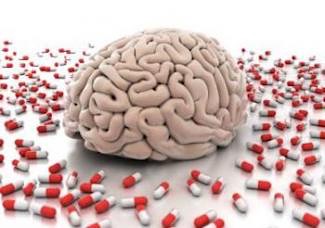 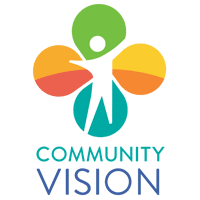 Medications By:  Lori Olson, PMHNPWhen: Monday, November 4th, 2019             9 a.m. – 12 p.m. Where: Community Vision              2475 SE Ladd Ave Suite 418, Portland, OR 97214                Note: We’re located on the corner of SE 20th & Division (street parking)Class description: Information, questions and answers about medications used in mental health treatments -- by a highly experienced medical professional providing supports to people with intellectual/developmental disabilities & support agencies.Registration: $25/person fee for Co-Op members* ($50 non-member rate) sent to:Edwin Miranda, Community Vision, 2475 SE Ladd Ave. Suite 240, Portland, OR 97214*Foster care providers, brokerage service providers & family members of individuals with intellectual or developmental disabilities get member rates. Rate doubles for non-members (staff of non-member agencies).If cancelled, all registered will be notified and refunded.  Student cancellations when notified at least 10 working days ahead of class will be refunded.  There are no refunds for no-shows or lack of advance notice.  Adult Foster Care Training Credit: 3 hours (Certification Pending) For more CO-OP classes & member info: www.sdri-pdx.org/CO-OPQuestions? Contact Edwin Miranda 503-292-4964 ext 105 or email: emiranda@cvision.orgREGISTRATION AND PAYMENT FORM: Psychotropic Medications November 4th at 9am-12pmName(s): _____________________________________ Agency/Provider: ___________________________Email: _______________________________________ Phone Number: ____________________________Mailing Address: _________________________________________ City__________________ Zip________ Region 1 Training Co-Op member? YesNoDD Adult Foster Home? YesNoChild foster home? YesNoAmount enclosed $ ___Please make check or money order payable to Community Vision Inc.- and send to: Community Vision Inc., 2475 SE Ladd Ave Suite 240, Portland, OR 97214Attn: Edwin Miranda